PLAN DE ACTIVIDADES DURANTE LA SUSPENSION DE LAS CLASES LECTIVAS PRESENCIALES (14 a 22 de abril de 2020)CURSO: 3º ESPAMATERIA: Ciencias NaturalesPROFESOR/A: Raquel LorenteMAIL del docente: casacanalraquel@gmail.comACTIVIDADES SEMANA 4Trabajar el archivo adjunto.Se enviará por correo al alumno/a y se colgará en la plataforma EdmodoACTIVIDADES SEMANA 5 Trabajar el archivo adjunto (continuación)ACCESO A MATERIALES ON LINE DE DIFERENTES NIVELES Y MATERIASAcceder a la siguiente dirección: http://aula2.educa.aragon.es/moodle/Elegir una de las enseñanzas: Acceso a Grado MedioAcceso a Grado SuperiorCompetencias Clave de Nivel 2Competencias Clave de Nivel 3ESPADSeleccionar el botón: Entrar como invitadoUtilizar la contraseña adecuada a la enseñanza seleccionada: Competencias Clave N2: estuClaven2_15Competencias Clave N3: estuClaven3_15Acceso a Grado Medio: estuGM_15Acceso a Grado Superior: estuGS_15ESPAD: estuEspad_15www.casacanal.es 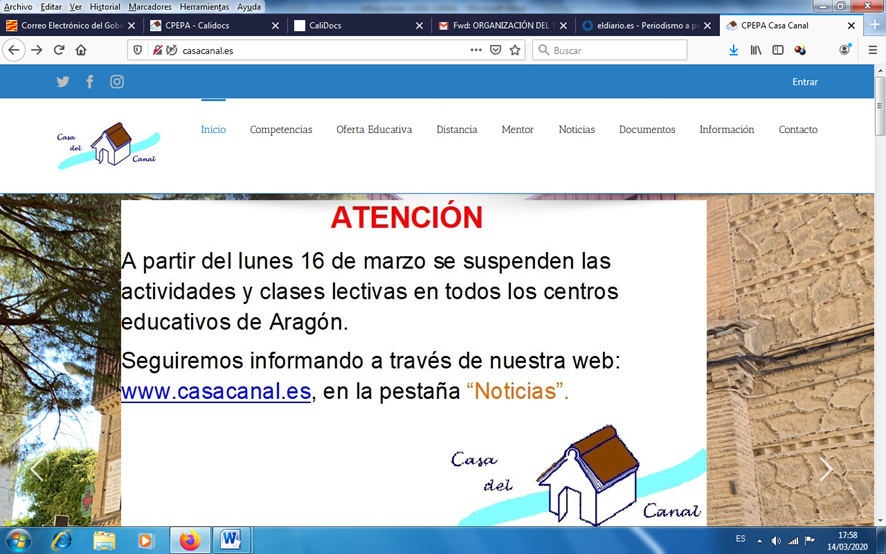 